Drawings/Sketches attached:The above requirements shall be supplied or completed in accordance with the allowances section of the specifications.The contract price and contract time are hereby unchanged. Editing note: In the spreadsheet below, please supply the Original Allowance, Previous Expenditures, and This Authorization Amount. The other values are calculated by formulas. Double-click the spreadsheet to edit; click outside of it when done.Edit Note: Consultants/Contractors - If you do not know the names and titles of the approver(s), please remove the blue text for the ‘Name’ and ‘Title’ fields below before you print and sign this form.  Delete this editing note from the finished form. (Highlight note, press Delete key twice.)For approvals, refer to the Expenditure Officer Authority Guidelines.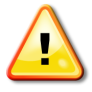 Consultants fill this form to authorize the contractor expend against the cash allowance. Standard process is for it to be based on a CARQ (Cash Allowance Request for Quotation). The business process flow is available here.Delete this instruction before printing the form. (Right click, Delete Cells, Delete entire row, OK.) Also delete any editing notes (select note, press Delete key.)Project ID:Date:Contract ID:CAA #:Contractor:CA #:LOA#Project Title:TITLE: ApprovalsRecommended by:Date (mm-dd-yyyy)NameTitleApproved by:Date (mm-dd-yyyy)NameTitleApproved by:Date (mm-dd-yyyy)NameTitleApproved by:Date (mm-dd-yyyy)NameTitle